 Дети средней группы вместе с воспитателем Спиридоновой И.Н знакомились с растительным миром нашего края.  На прогулке наблюдали за одуванчиками, рассмотрели их внешний вид, познакомились с полезными свойствами этого растения.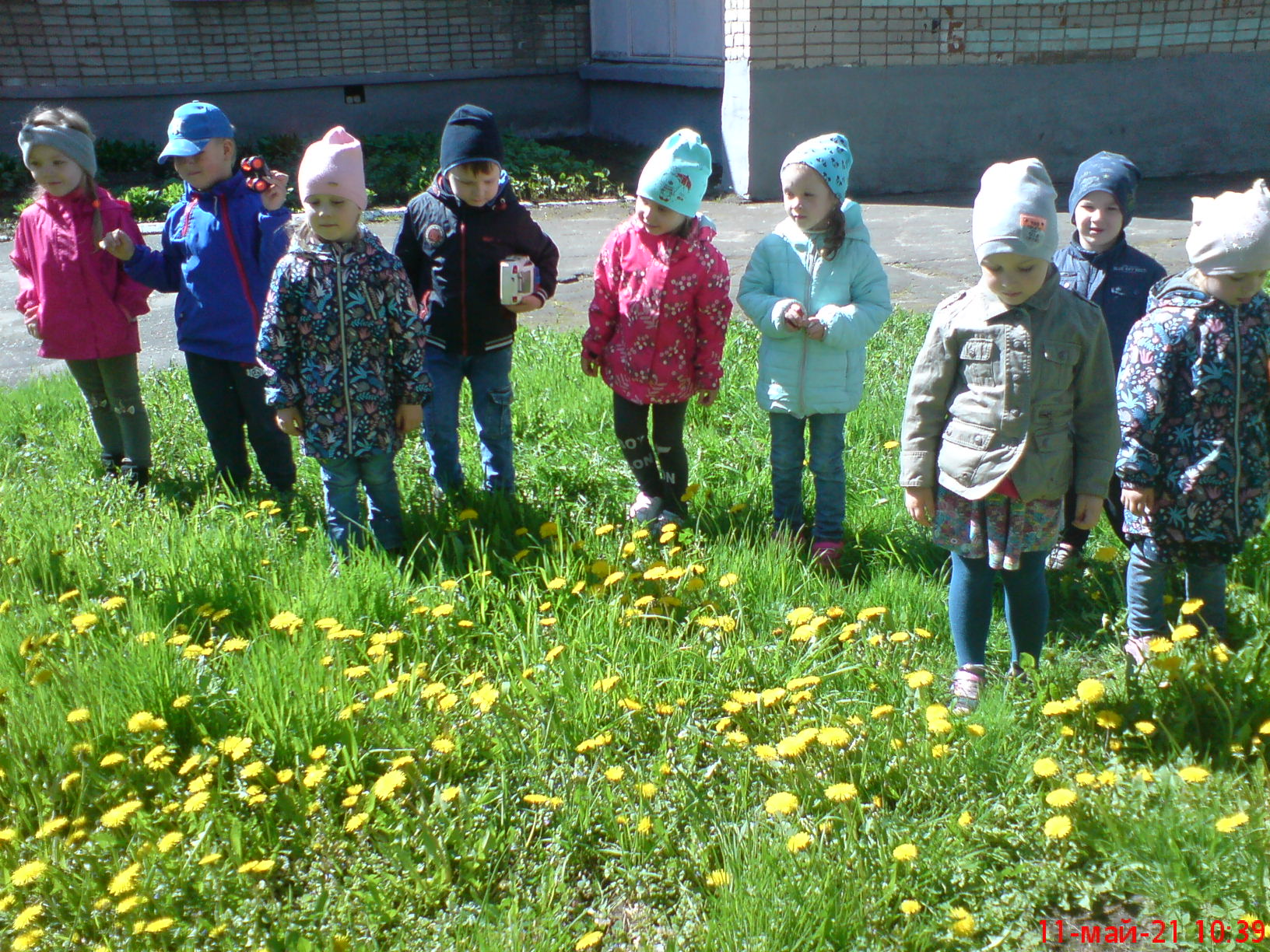 Рисование "Ветка сирени".  Продолжать знакомить с разнообразными техниками рисования, учить рисовать фон путем смешивания красок,  экспериментировать с цветом, подбирать цветовую гамму в соответствии с сюжетом рисунка,  использовать тычок для дорисовки деталей. Развитие микрокоординации движений пальцев рук.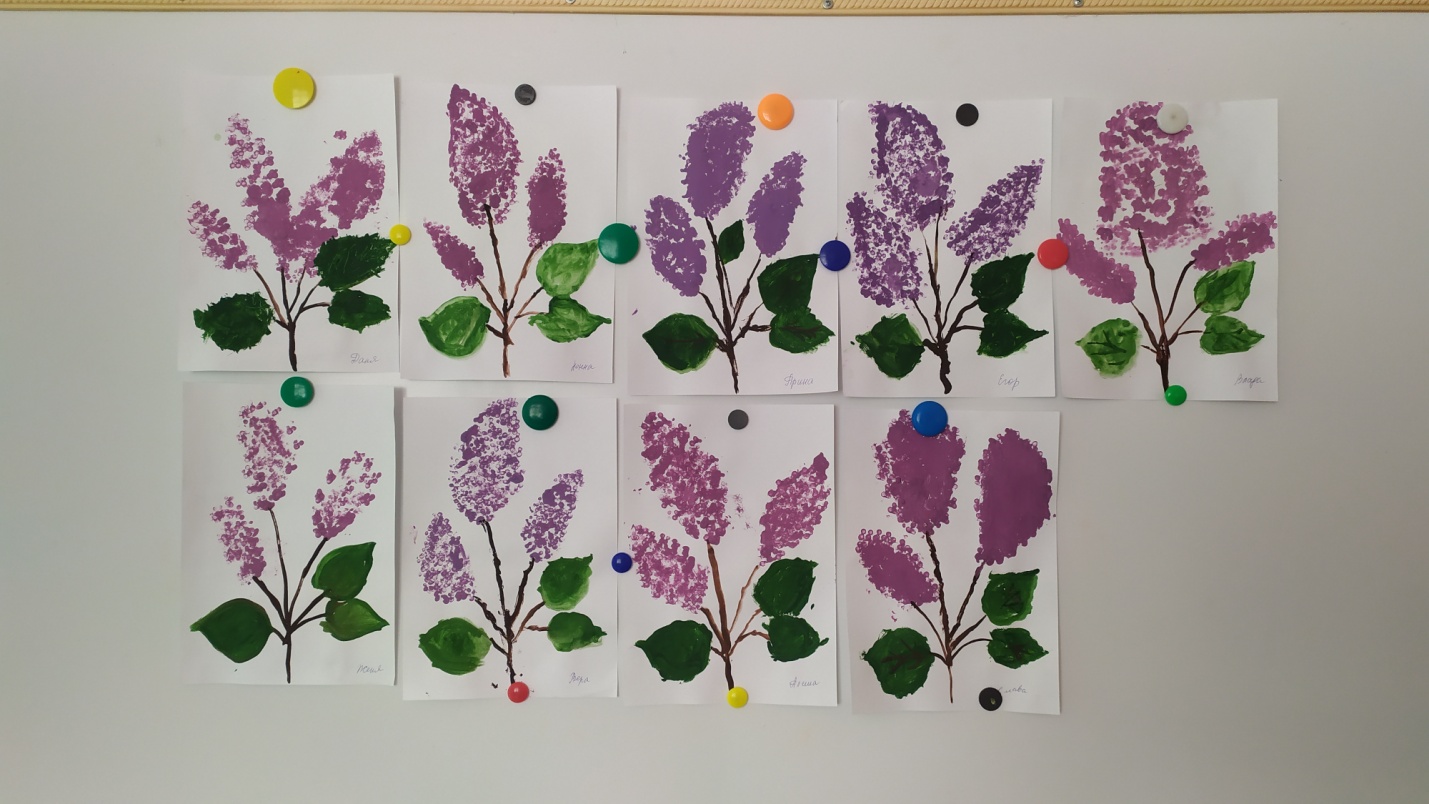 На этой неделе дети средней группы  с воспитателем Спиридоновой И.Н. знакомились с водными  обитателями, их внешним видом и местом обитания.Конструирование  из бумаги «Рыбки». Упражнять в складывании базовой формы воздушный змей, делать глубокие надрезы ножницами, продолжать учить работать с бумагой и клеем, систематизировать  знания о рыбах. Совершенствовать грамматический строй речи. Развитие микрокоординации  движений пальцев рук.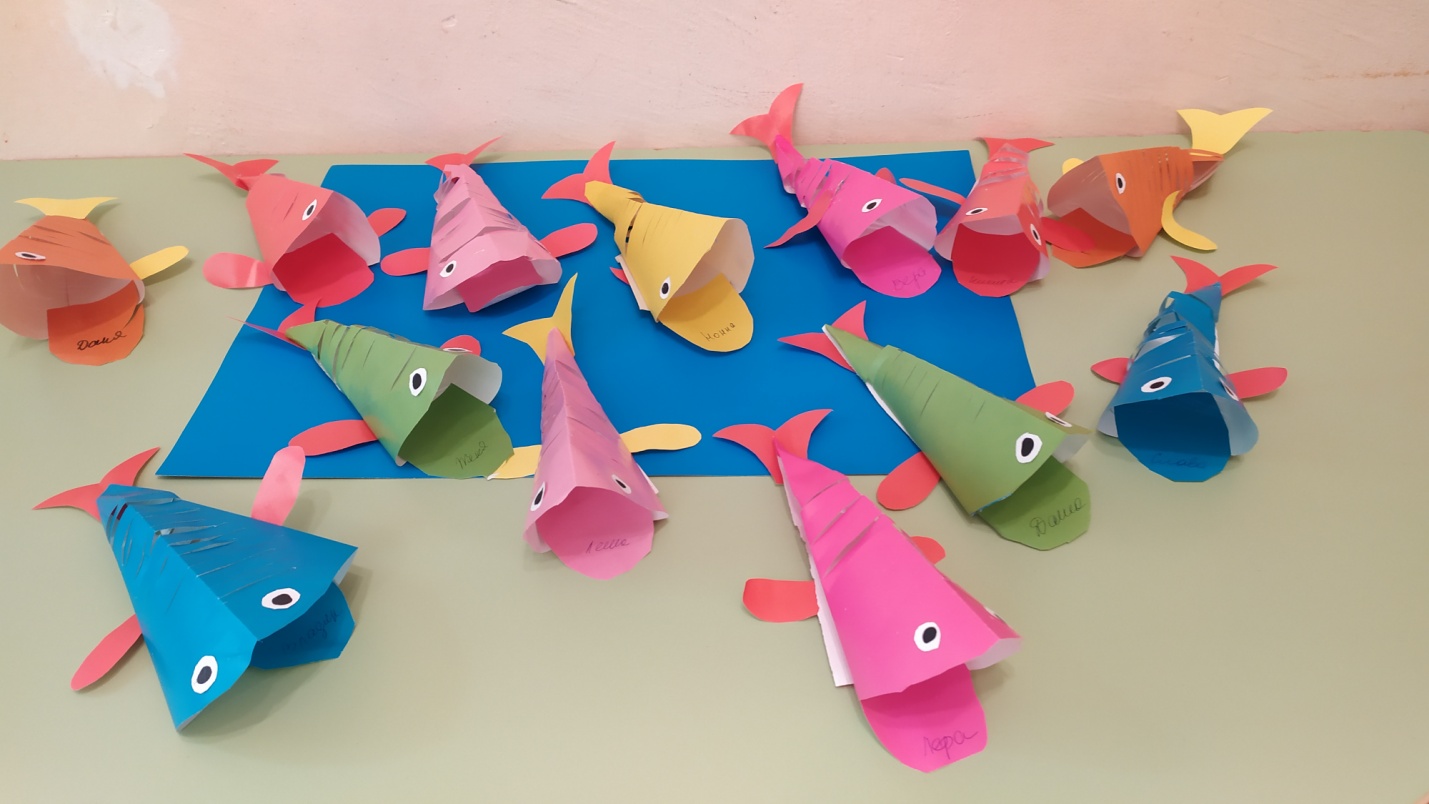  Пластилинография  «Удивительный подводный мир». Уточнить и расширять знания детей о подводном мире, о многообразии его обитателей; учить создавать выразительный и интересный сюжет в полуобъеме, используя нетрадиционную технику исполнения работы – рисование пластилином; совершенствовать технические и изобразительные навыки, умения; .использовать в работе различный по содержанию и структуре бросовый материал. Развитие мелкой моторики.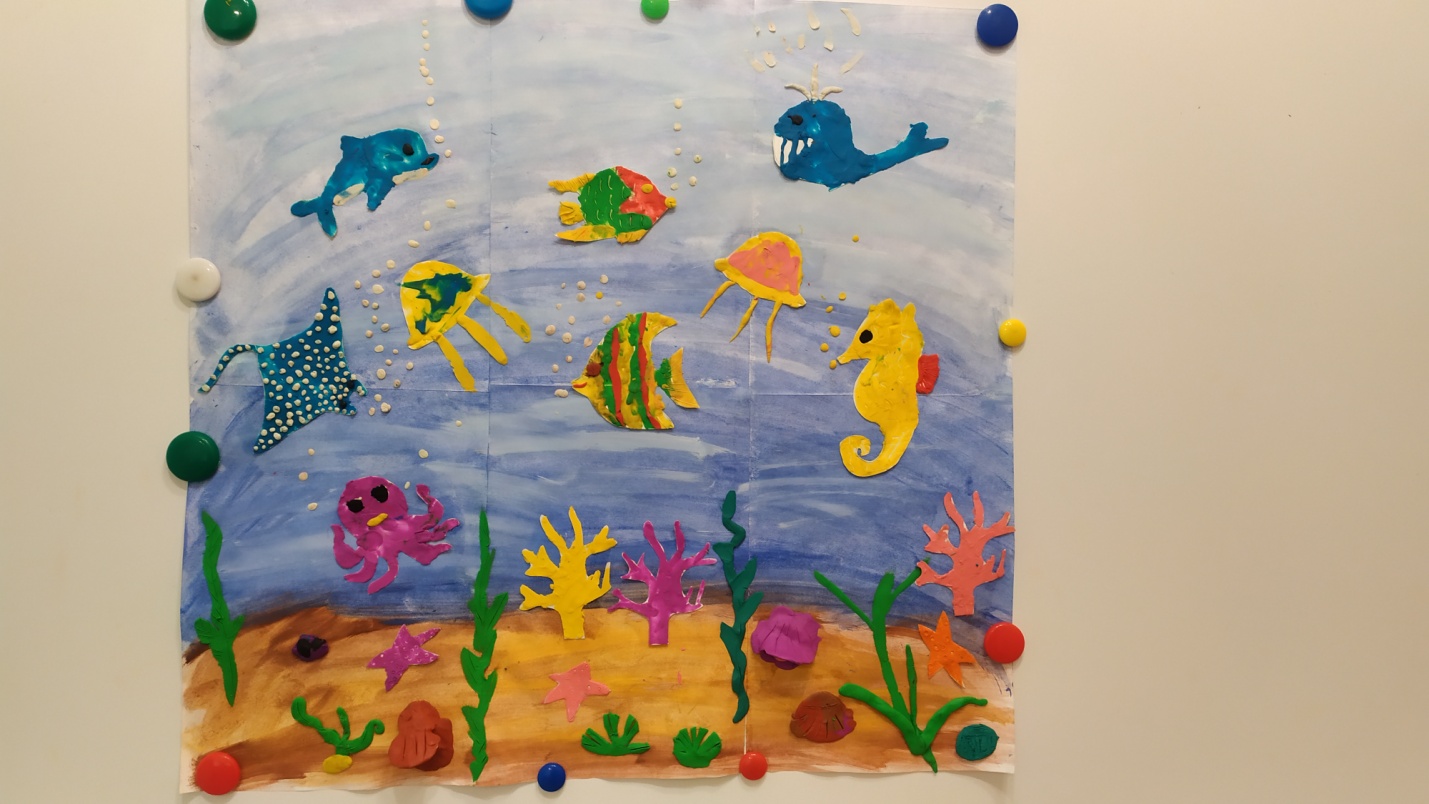 